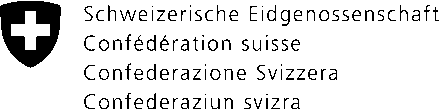 Rapporto incendio boschi e aree aperte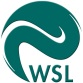 Informazioni generaliInformazioni generaliInformazioni generaliInformazioni generaliPunto d’innescoPunto d’innescoPunto d’innescoRilievoRilievoRilievoRilievoSuperficie percorsa! Allegare la mappa con il perimetro !Superficie percorsa! Allegare la mappa con il perimetro !Tipologia boschivaTipologia boschivaTipologia boschivaTipologia boschivaTipologia area apertaTipologia area apertaTipologia area apertaTipologia area apertaTipologia area apertaSpecie dominanteSpecie dominanteSpecie dominanteSpecie dominanteCombustibile e sottoboscoCombustibile e sottoboscoCombustibile e sottoboscoCombustibile e sottoboscoCombustibile e sottoboscoTipologia incendioTipologia incendioDanniDanniDanniDanniDanniDanniFunzioni prevalentiCausaCausaCausaCausaCausaCausaInterventoInterventoInterventoInterventoInterventoCosti di spegnimento     (lasciare in bianco)Costi di spegnimento     (lasciare in bianco)Costi di spegnimento     (lasciare in bianco)Costi di spegnimento     (lasciare in bianco)OsservazioniOsservazioniOsservazioniOsservazioniOsservazioniOsservazioniOsservazioniOsservazioniOsservazioniIstruzioni per la compilazione